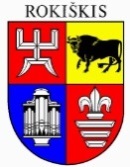 ROKIŠKIO RAJONO SAVIVALDYBĖS TARYBASPRENDIMASDĖL SAUGAUS ELGESIO PAVIRŠINIŲ VANDENS TELKINIŲ VANDENYJE IR ANT PAVIRŠINIŲ VANDENS TELKINIŲ LEDO ROKIŠKIO RAJONO SAVIVALDYBĖJE TAISYKLIŲ PATVIRTINIMO2020 m. liepos 31 d. Nr. TS-    RokiškisVadovaudamasis Lietuvos Respublikos vietos savivaldos įstatymo 16 straipsnio 2 dalies 36 punktu, 18 straipsnio 1 dalimi, Lietuvos Respublikos vandens įstatymo 10 straipsnio 4 dalimi, Pavyzdinių saugaus elgesio paviršinių vandens telkinių vandenyje ir ant paviršinių vandens telkinių ledo taisyklių, patvirtintų Lietuvos Respublikos vidaus reikalų ministro 2019 m. gruodžio 12 d. įsakymu Nr. 1V-988, ir atsižvelgdamas į Lietuvos Respublikos Vyriausybės atstovo Panevėžio ir Utenos apskrityse 2020 m. birželio 18 d. raštą Nr. (5.3)-TR3-18 „Dėl Lietuvos Respublikos vandens įstatymo 10 straipsnio 4 dalies nuostatų įgyvendinimo“, Rokiškio rajono savivaldybės taryba nusprendžia:1. Patvirtinti Saugaus elgesio paviršinių vandens telkinių vandenyje ir ant paviršinių vandens telkinių ledo Rokiškio rajono savivaldybėje taisykles (pridedama).2. Pripažinti netekusiu galios Rokiškio rajono savivaldybės tarybos 2013 m. birželio 28 d. sprendimą Nr. TS-8.190 „Dėl žmonių gyvybės apsaugos vandens telkiniuose, žmonių saugaus elgesio vandenyje ir ant ledo Rokiškio rajono savivaldybėje taisyklių“. Sprendimas per vieną mėnesį gali būti skundžiamas Regionų apygardos administraciniam teismui, skundą (prašymą) paduodant bet kuriuose šio teismo rūmuose Lietuvos Respublikos administracinių bylų teisenos įstatymo nustatyta tvarka.Savivaldybės meras     				Ramūnas GodeliauskasEvelina GrėbliauskienėPATVIRTINTARokiškio rajono savivaldybės tarybos2020 m. liepos 31 d. sprendimu Nr. TS-SAUGAUS ELGESIO PAVIRŠINIŲ VANDENS TELKINIŲ VANDENYJE IR ANT PAVIRŠINIŲ VANDENS TELKINIŲ LEDO ROKIŠKIO RAJONO SAVIVALDYBĖJE TAISYKLĖSI SKYRIUSBENDROSIOS NUOSTATOS1. Saugaus elgesio paviršinių vandens telkinių vandenyje ir ant paviršinių vandens telkinių ledo taisyklės (toliau – Taisyklės) nustato bendruosius žmonių saugaus elgesio paviršinių vandens telkinių (toliau – vandens telkiniai) vandenyje ir ant vandens telkinių ledo reikalavimus ir gelbėjimo darbų organizavimo principus Rokiškio rajono savivaldybės teritorijoje esančiuose vandens telkiniuose. 2. Taisyklės galioja Rokiškio rajono savivaldybės teritorijoje. Jų privalo laikytis visi fiziniai ir juridiniai asmenys.3. Taisyklės netaikomos atliekant aplinkos apsaugos valstybinę kontrolę, priešgaisrinių gelbėjimo pajėgų, policijos, Valstybės sienos apsaugos tarnybos prie Lietuvos Respublikos vidaus reikalų ministerijos pajėgų, greitosios medicinos pagalbos funkcijas, taip pat ekstremaliųjų įvykių, situacijų, avarijų ar kitų stichinių nelaimių likvidavimo ir padarinių šalinimo metu, atliekant valstybinę saugios laivybos Lietuvos Respublikos vandenyse ir vidaus vandenų kelių būklės ir navigacinių įrenginių juose funkcionavimo kontrolę, darbų atlikimo vandens keliuose kontrolę, mokslinius ir kitus tyrimus, monitoringą ir stebėjimus vandens telkiniuose Lietuvos Respublikos žuvininkystės įstatymo, Lietuvos Respublikos nekilnojamojo kultūros paveldo apsaugos įstatymo, Lietuvos Respublikos saugomų teritorijų įstatymo, Lietuvos Respublikos aplinkos monitoringo įstatymo nustatytais tikslais ir tvarka.4. Rokiškio rajono savivaldybės teritorijoje esantys, naujai įrengti arba rekonstruoti paplūdimiai turi būti įteisinti savivaldybės tarybos sprendimu, o jų sąrašas prieinamas visuomenei.5.	Taisyklėse vartojamos sąvokos atitinka Lietuvos Respublikos vandens įstatyme, Lietuvos Respublikos teritorijų planavimo įstatyme, Lietuvos Respublikos turizmo įstatyme ir Lietuvos Respublikos saugomų teritorijų įstatyme nustatytas sąvokas. II SKYRIUSSAUGAUS ELGESIO VANDENS TELKINIŲ VANDENYJE IR PAPLŪDIMIUOSE REIKALAVIMAI 6. Vandens telkinio vandenyje ir paplūdimyje draudžiama:6.1. plaukioti ar bristi už vietų, pažymėtų plūdurais, maudymuisi neskirtose ir (ar) nesaugiose vietose (prie užtvankų, dirbtinių krioklių, šalia hidroelektrinėse naudojamų įrenginių, esančių vandenyje) arba vietose, pažymėtose draudžiančiais maudytis informaciniais ženklais; 6.2. maudytis neblaiviam ar apsvaigusiam nuo narkotinių, psichotropinių ar kitų psichiką veikiančių medžiagų;6.3. maudytis vaikams iki 14 metų be suaugusio žmogaus priežiūros;6.4. palikti prie vandens be priežiūros vaikus iki 14 metų;6.5. plaukioti ant pripučiamų čiužinių, transporto priemonių padangų ir kamerų, rąstų, lentų ir kitų plaukiojimui nepritaikytų daiktų;6.6. plaukioti plaukiojimui pritaikytomis plaukiojimo priemonėmis tam neskirtose paplūdimių maudyklų zonose, jomis kelti pavojų žmonėms ir aplinkai;6.7. suptis ir vaikščioti tam nepritaikytose plaukiojimo priemonėse, taip pat nesilaikyti plaukiojimo priemonės gamintojo nustatytų saugaus plaukiojimo priemonės naudojimo reikalavimų ir (ar) draudimų;6.8. plaukti plaukiojimo priemone, jeigu joje nėra gelbėjimosi liemenių, skirtų visiems joje esantiems asmenims;6.9. maudytis, nardyti ir šokinėti iš (nuo) plaukiančios plaukiojimo priemonės;6.10. maudytis žaibuojant ir (ar) perkūnijos, škvalo, kilusio viesulo metu;6.11. paplūdimiuose ir maudyklose rūkyti (išskyrus įrengtas rūkymo vietas);6.12. žaisti sportinius žaidimus ne fizinio aktyvumo (aktyvaus) paplūdimio zonoje ar sukeliant pavojų poilsiautojams;6.13. paplūdimiuose ir maudyklose įrengti stovyklavietes ir kurti laužus (išskyrus tam įrengtas vietas);6.14.	skinti ar naikinti saugomų rūšių augalus;6.15.	būti bendruose paplūdimiuose nuogiems asmenims (nedėvintiems maudymosi kostiumų ar dėvintiems tik jų dalį);6.16.	lankytis su gyvūnais tam neskirtose paplūdimio vietose; 7. Paplūdimiuose, žmonėms gerai matomoje vietoje, turi būti įrengti aktualūs informaciniai, draudžiamieji ženklai, taip pat stendas, kuriame išdėstytos šios pagrindinės  saugaus elgesio vandens telkinio vandenyje taisyklės (rekomendacijos):7.1. nemokėdami plaukti neikite į vandenį giliau kaip iki krūtinės;7.2. nesimaudykite vieni, taip pat nesimaudykite nežinomose, nuošaliose vietose;7.3. maudykitės tik įsitikinę, kad saugu, į nežinomą vandens telkinio vietą iš pradžių lėtai briskite, nenerkite ir nešokite į vandenį; 7.4. nestovėkite ir nežaiskite ten, kur galima netikėtai įkristi į vandenį;7.5. nešokite į vandenį staiga, jei esate perkaitę, pirmiausia apsišlakstykite;7.6. maudydamiesi nekramtykite gumos, nevalgykite, nesimaudykite iškart po valgio;7.7. nežaiskite vandenyje pavojingų žaidimų ir to neleiskite daryti vaikams; nenardinkite kito asmens, netampykite už kojų, nelipkite kitiems ant pečių;7.8.	pradėję skęsti pasistenkite nepanikuoti, dėmesį į save atkreipkite šaukdami arba mojuodami rankomis, pasistenkite įkvėpti kuo daugiau oro, atsigulkite ant nugaros;7.9. gelbėti skęstantįjį vandenyje be pagalbinių priemonių gali tik geras plaukikas, kuris moka profesionaliai įvertinti pavojaus lygį, išmano gelbėjimo būdus ir moka tai atlikti praktiškai;7.10. pastebėję skęstantį žmogų šaukite mėgindami atkreipti aplinkinių dėmesį, kvieskite pagalbą, jeigu jos nėra, nedelsdami skambinkite skubios pagalbos numeriu 112. Laukdami gelbėtojų, pasitelkite į pagalbą kuo daugiau žmonių, pasidalykite pareigomis, bandykite padėti skęstančiajam saugiais būdais: nuo kranto, iš valties, nuo tilto mesdami plūdurą, tiesdami lazdą ir t. t. Nerizikuokite savo gyvybe. Ištraukę skęstantįjį į krantą, suteikite pirmąją pagalbą, jei reikia, gaivinkite, kol atvyks pagalba;7.11. nešaukite pagalbos, jei jos nereikia;7.12. neplaukiokite ten, kur atliekami šuoliai į vandenį;7.13. nesiartinkite prie praplaukiančių valčių (laivų), nes kyla grėsmė būti įtrauktam po valčių (laivų) sraigtais;7.14. gelbėjimosi liemenę užsidėkite prieš išplaukdami plaukiojimo priemone į vandens telkinį ir ją dėvėkite visą laiką, taip pat būdami plaukiojimo priemonėje ant vandens.8. Savivaldybės taryba, atsižvelgdama į teritorijos ir vandens telkinio ypatybes, gali nustatyti papildomus elgesio vandens telkinio vandenyje ir paplūdimyje reikalavimus.III SKYRIUSSAUGAUS ELGESIO ANT VANDENS TELKINIŲ LEDO REIKALAVIMAI 9. Ant vandens telkinių ledo draudžiama:9.1. vykdyti bet kokią veiklą neturint specialių smaigų, kuriais pasinaudojus būtų galima įlūžus išlipti ant ledo, ir tamsiuoju paros metu nedėvint liemenės ar kitos aprangos su šviesą atspindinčiais elementais;9.2. palikti vaikus iki 14 metų be suaugusio žmogaus priežiūros;9.3. vykdyti bet kokią veiklą esant neblaiviam ar apsvaigusiam nuo narkotinių, psichotropinių ar kitų psichiką veikiančių medžiagų;9.4. rengti renginius, išskyrus savivaldybės numatytais atvejais ir turint savivaldybės administracijos leidimą;9.5. stovėti ar važiuoti transporto priemonėmis, išskyrus atvejus, kai vykdoma žvejyba naudojant atitinkamas transporto priemones, būtinas tokiai žvejybai organizuoti;9.6. įrengti ir eksploatuoti čiuožyklas, išskyrus savivaldybės numatytais atvejais ir turint savivaldybės administracijos leidimą;9.7. vykdyti bet kokią veiklą, jei vandens telkinio ledas plonesnis nei 7 cm arba jo struktūra nevienalytė.10. Iškirstą lede eketę, didesnę nei 20 × 20 cm, būtina pažymėti visiems žmonėms matomu būdu ir ryškių spalvų priemonėmis neteršiant aplinkos.11. Saugaus elgesio ant vandens telkinio ledo rekomendacijos:11.1. kad ledas išlaikytų vieną žmogų, ledo storis turi būti didesnis nei 7 cm, grupę žmonių – ne mažesnis kaip 12 cm;11.2. jeigu ledu, kurio storis yra 12 cm arba mažiau, eina grupė žmonių, atstumas tarp žmonių turi būti ne mažesnis kaip 5 m;11.3. einant ledu reikėtų eiti jau pramintu taku, nerekomenduojama ledu eiti vienam tamsiu paros metu;11.4. rekomenduojama turėti lazdą (peikeną) ir ja tikrinti ledo stiprumą. Jeigu stuktelėjus lazda pasirodo vanduo, reikia nedelsiant grįžti į krantą;11.5. rekomenduojama eiti čiuožiant, neatitraukiant kojų nuo ledo;11.6. ledu čiuožiant slidėmis reikia atsisegti slidžių apkaustus, kad prireikus jas galima būtų greitai nusimesti; plaštakų neprakišti per lazdų kilpas;11.7. įlūžus ledui nepasiduokite panikai ir karštligiškai nesikabinkite už ledo krašto, nes jis lūžinės, o jūs prarasite jėgas. Bandykite „užplaukti ant ledo“ laikydamiesi ant vandens paviršiaus ir artėdami prie tvirtesnio ledo. Užlipę ant ledo kuo plačiau paskirstykite savo kūno svorį, ridenkitės arba šliaužkite į tą kranto pusę, iš kurios atėjote. Ant kojų stokitės tik išlipę ant kranto;11.8. pastebėję įlūžusį ir skęstantį žmogų įvertinkite situaciją, nebėkite prie eketės – toje vietoje ledas yra plonesnis. Nedelsdami skambinkite skubios pagalbos numeriu 112. Jeigu įmanoma, bandykite nuo kranto ar tilto ištiesti ar mesti skęstančiajam pagalbinę priemonę, į kurią galėtų įsikibti. Nerizikuokite savo gyvybe;11.9. ištraukę skęstantįjį į krantą, patikrinkite jo kvėpavimą ir pulsą, prireikus pradėkite gaivinti. Jei yra galimybė, nugabenkite jį į šiltą patalpą, nuvilkite šlapius drabužius ir pakeiskite juos sausais, apklokite apklotais, antklode. Esant hipotermijai dėkite šiltus kompresus ant jo krūtinės, kaklo, galvos, kirkšnių, jei žmogus sąmoningas, duokite gerti šiltų saldžių gėrimų, netrinkite jo odos, neduokite gerti alkoholinių gėrimų.12. Masiniai renginiai ant ledo organizuojami vadovaujantis savivaldybės administracijos nustatyta tvarka.13. Čiuožyklą ant vandens telkinio ledo eksploatuojantis ar renginius ant užšalusių vandens telkinių organizuojantis subjektas privalo užtikrinti žmonių saugumą. 14. savivaldybės taryba, atsižvelgdama į teritorijos ir vandens telkinio ypatybes, gali nustatyti papildomus elgesio ant vandens telkinių ledo reikalavimus.IV SKYRIUSGELBĖJIMO DARBŲ PAPLŪDIMIUOSE ORGANIZAVIMAS15. Už skęstančiųjų gelbėjimo darbų organizavimą yra atsakingos institucijos, nurodytos Lietuvos Respublikos vandens įstatymo 10 straipsnio 5 dalyje.16. Gelbėjimo darbų organizavimas apima reagavimą į pagalbos prašymą, gelbėjimo darbų atlikimą, taip pat prevencinių priemonių taikymą.17. Priešgaisrinės gelbėjimo pajėgos, gavusios pagalbos prašymą per Bendrąjį pagalbos centrą, į įvykio vietą atvyksta iš savo nuolatinių dislokacijos vietų ir pagal kompetenciją atlieka gelbėjimo darbus.V SKYRIUSBaigiamosios nuostatos18. Savivaldybės tarybos patvirtintų Saugaus elgesio paviršinių vandens telkinių vandenyje ir ant paviršinių vandens telkinių ledo taisyklių laikymosi kontrolę užtikrina Savivaldybės administracija ar jos įgalioti asmenys.19. Asmenims, pažeidusiems Savivaldybės tarybos patvirtintas Saugaus elgesio paviršinių vandens telkinių vandenyje ir ant paviršinių vandens telkinių ledo taisyklių reikalavimus, taikoma administracinė atsakomybė, numatyta Lietuvos Respublikos administracinių nusižengimų kodekse.20. Taisyklės gali būti papildomos, keičiamos ar pripažįstamos netekusiomis galios savivaldybės tarybos sprendimu.____________________________Rokiškio rajono savivaldybės saugaus elgesio paviršinių vandens telkinių vandenyje ir ant paviršinių vandens  telkinių ledo taisyklių priedasPAPLŪDIMIŲ INFORMACINIAI ŽENKLAI IR VĖLIAVOSPAPLŪDIMIO TERITORIJOJE NAUDOJAMI DRAUDŽIAMIEJI ŽENKLAI:VĖLIAVŲ REIKŠMĖS: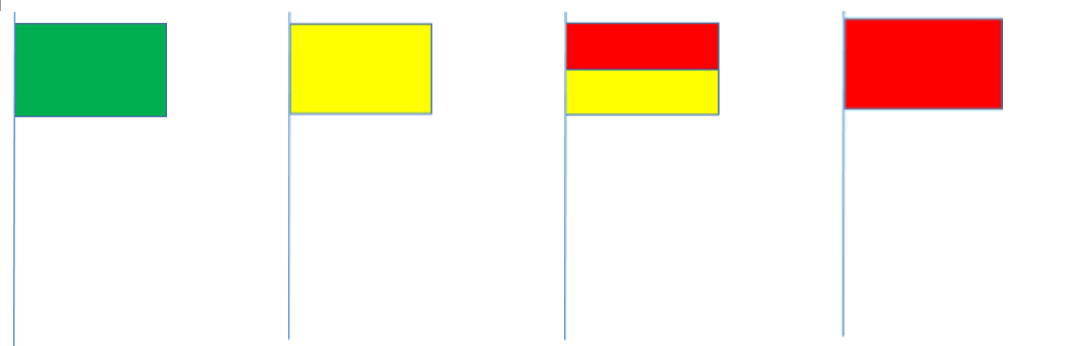 Maudytis galima                               Maudytis pavojinga                       Budi gelbėtojai                               Maudytis draudžiamaRokiškio rajono savivaldybės tarybaiROKIŠKIO RAJONO SAVIVALDYBĖS TARYBOS SPRENDIMO „DĖL ROKIŠKIO RAJONO SAVIVALDYBĖS SAUGAUS ELGESIO PAVIRŠINIŲ VANDENS TELKINIŲ VANDENYJE IR ANT PAVIRŠINIŲ VANDENS TELKINIŲ LEDO TAISYKLIŲ PATVIRTINIMO“ AIŠKINAMASIS RAŠTASParengto sprendimo projekto tikslai ir uždaviniai. Tarybos sprendimo projekto tikslas – patvirtinti saugaus elgesio paviršinių vandens telkinių vandenyje ir ant paviršinių vandens telkinių ledo taisykles. Projekto uždaviniai - nustatyti bendruosius žmonių saugaus elgesio paviršinių vandens telkinių vandenyje ir ant vandens telkinių ledo reikalavimus.Šiuo metu esantis teisinis reglamentavimas. Sprendimo projektas parengtas, vadovaujantis Lietuvos Respublikos vietos savivaldos įstatymo 16 straipsnio 2 dalies 36 punktu, Lietuvos Respublikos vandens įstatymo 10 straipsnio 4 dalimi.Lietuvos Respublikos vidaus reikalų ministro 2019 m. gruodžio 12 d. įsakymu Nr. 1V-988   patvirtintos pavyzdinės Saugaus elgesio paviršinių vandens telkinių vandenyje ir ant paviršinių vandens telkinių ledo taisyklės.Sprendimo projekto esmė. Lietuvos Respublikos vidaus reikalų ministro 2019 m. gruodžio 12 d. įsakymu Nr. 1V-988  patvirtintose „Pavyzdinėse Saugaus elgesio paviršinių vandens telkinių vandenyje ir ant paviršinių vandens telkinių ledo taisyklėse“, kurios įsigaliojo nuo 2020 m. sausio 1 d., atsirado teisinis reglamentavimas gelbėjimo darbų organizavimui, atnaujinti saugaus elgesio vandenyje reikalavimai, todėl būtina patvirtinti naujos redakcijos Saugaus elgesio paviršinių vandens telkinių vandenyje ir ant paviršinių vandens telkinių ledo taisykles, galiojančias Rokiškio rajono savivaldybės teritorijoje.Lietuvos Respublikos vietos savivaldos įstatymo 16 straipsnio 2 dalies 36 punktas nustato išimtinę Savivaldybės tarybos kompetenciją- taisyklių, už kurių pažeidimą atsiranda administracinė atsakomybė, ir kitų taisyklių tvirtinimas.	Vadovaujantis Lietuvos Respublikos vietos savivaldos įstatymo 18 straipsnio 1 dalimi nustatyta, kad Savivaldybės tarybos priimtus teisės aktus gali sustabdyti, pakeisti ar panaikinti pati savivaldybės taryba.Remiantis Lietuvos Respublikos vandens įstatymo 10 straipsnio 4 dalimi, nustatyta, kad Saugaus elgesio paviršinių vandens telkinių vandenyje ir ant paviršinių vandens telkinių ledo taisykles tvirtina savivaldybių tarybos pagal Lietuvos Respublikos vidaus reikalų ministro patvirtintas pavyzdines Saugaus elgesio paviršinių vandens telkinių vandenyje ir ant paviršinių vandens telkinių ledo taisykles.Galimos pasekmės, priėmus siūlomą tarybos sprendimo projektą:teigiamos – naujai parengtų Taisyklių nuostatos pakeistos pagal šiuo metu galiojančias Lietuvos Respublikos teisės aktų nuostatas; neigiamos – nebus.Sprendimo nauda rajono gyventojams. Patvirtinus saugaus elgesio paviršinių vandens telkinių vandenyje ir ant vandens telkinių ledo taisykles, kurios padės užtikrinti žmonių saugumą, sumažės arba pavyks išvengti nelaimingų atsitikimų.Finansavimo šaltiniai ir lėšų poreikis. Sprendimui įgyvendinti savivaldybės biudžeto lėšų nereikės. Suderinamumas su Lietuvos Respublikos galiojančiais teisės norminiais aktais. Projektas neprieštarauja galiojantiems teisės aktams.Antikorupcinis vertinimas.Teisės akte nenumatoma reguliuoti visuomeninių santykių, susijusių su LR korupcijos prevencijos įstatymo 8 straipsnio 1 dalyje numatytais veiksniais, todėl teisės aktas nevertintinas antikorupciniu požiūriu.Savivaldybės gydytoja				Evelina GrėbliauskienėGelbėjimo stotisPirmoji medicinos pagalbaZona, skirta lankytis su gyvūnaisMėlynosios vėliavos paplūdimysAktyvaus poilsio zonaPasyvaus poilsio zonaNeįgaliųjų paplūdimysBendras paplūdimysMoterų paplūdimysVyrų paplūdimysNudistų paplūdimysRūkymo vietaRūkyti draudžiama__________________________